ANIVERSARIO N°168  “LICEO REPÚBLICA DEL ECUADOR” “CONECTADOS CON EL ANIVERSARIO 2021”BASES    CONCURSO “YO SOY”OBJETIVO: incentivar, promover y expresar habilidades artísticas y musicales, como expresión del canto, y el talento musical de nuestra comunidad liceana.ACTIVIDAD: Las actividades de celebración del Aniversario N° 168 del Liceo República del Ecuador, se desarrollarán entre el 29 de marzo y el viernes 9 de abril de 2021.DESCRIPCIÓN DE LA A CTIVIDAD Dentro de las actividades de aniversario hemos programado un concurso que consiste en que un/a estudiante, funcionario del establecimiento y apoderados debe grabarse imitando a un/una cantante. El/la participante se debe presentar con la actitud y caracterización completa del personaje al cual imita, haciéndolo lo más parecido posible. El video no se puede editar o presentar cortes.Requisito para participar: ser estudiante, apoderado/a y/o funcionario docente o no docente del Liceo República del Ecuador Fecha de inicio: 29 de marzo de 2021Recepción de los videos: desde el  29 de marzo al día viernes 2 de abril a las 11:30 hrs.  A.M.Publicación de videos en          liceoecuador                               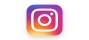 Viernes 2 de abril a las 11:59 hrs. P.M.Valoración del público:  “me gusta”  en   liceoecuador desde el viernes 2 al  jueves 8 de abril a las 11:30 hrs. A.M. 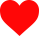 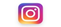 Participantes Estudiantes, apoderados y funcionarios docente y no docente del liceo.Categorías: Primera Categoría: Educación Parvularia a cuarto básicoSegunda Categoría: Quinto a octavo básicoTercera Categoría: Enseñanza Media Cuarta Categoría: Funcionarios y apoderados del liceoEnvío de grabaciones de YO SOY:  Los videos deben ser enviados al correo electrónico nelsonmontecinos@ecuadortome.cl desde el  29 de marzo al día viernes 2 de abril a las 11:30 hrs.  A.M.PresentaciónCada video debe enviarse con la identificación del concursante: nombre completo, curso y/o categoría en la que participa. Publicación de los trabajos en Instagram del LiceoDesde el viernes 2 al jueves 8 de abril de 2021 a las 11:30 hrs. A.M. . Ganadores Habrá un ganador por categoría. Será ganador de cada categoría el o la concursante que reciba más “me gusta”  en   liceoecuador. PremiosCada ganador recibirá una “Tablita gourmet familiar” en su domicilio. Difusión Cada participante debe aceptar la difusión completa o parcial de su grabación en las páginas oficiales del Liceo República del Ecuador. “CONECTADOS CON EL ANIVERSARIO 2021” ¡Participa activamente en YO SOY!Da me gusta  (me gusta) a tu video favorito!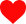 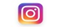 